Karta katalogowa, model: AHDST-2100IRKL (MZ) 6-22  Kamera – AHD+TVI (TurboHD) + HD-CVI + analog 960H 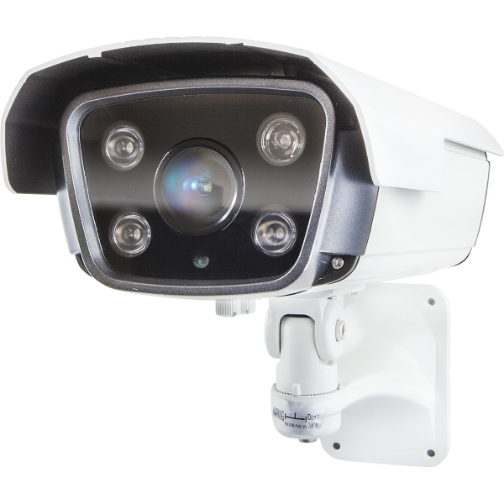  2.0 – 2 Mpix
ZdjęciaCechy
Specyfikacja technicznaWymiary: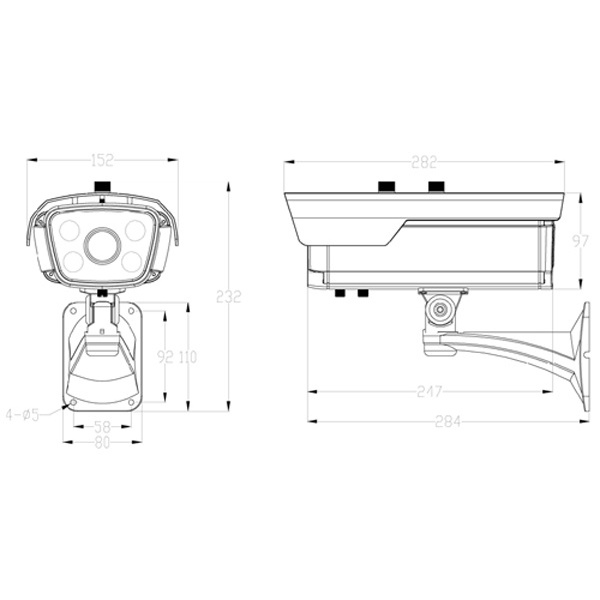 NazwaAHDST-2100IRK (MZ) 6-22Sensor 1/2,8" Sony STARVIS EXMOR IMX291 - STARLIGHTFormat wideoPAL/NTSCRozdzielczość1920x1080 / 1000TVL – 960HElektroniczna migawka1/50[S]~1/100000[S] + Sense-upTryb ekspozycjiElektronicznyFunkcja kompensacji światła tylnego BLCAutomatycznaKorekcja Gamma0.45SynchronizacjaWewnętrznaObiektywMegapikselowy 6  [mm]~22 [mm], F1.4Dzień / NocAutomatyczny (ICR)Wyjście wideo1.0Vp-p/75ΩKontrola pracy oświetlaczaCzujnik w oświetlaczuDystans oświetlacza95[m]Temperatura pracy-30 [℃]~60 [℃]ZasilanieDC12V±10%